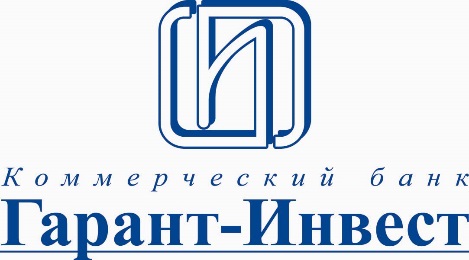 УТВЕРЖДАЮИ.о. Председателя Правления КБ «Гарант-Инвест» (АО)_____________ Т.В. Кузина «01» июня 2018 годаПОЛИТИКА СОВЕРШЕНИЯ ТОРГОВЫХ ОПЕРАЦИЙ ЗА СЧЕТ КЛИЕНТОВ ПРИ ОСУЩЕСТВЛЕНИИ КБ «ГАРАНТ-ИНВЕСТ» (АО) БРОКЕРСКОЙ ДЕЯТЕЛЬНОСТИ Москва2018Основные положения Политика совершения торговых операций за счет клиентов при осуществлении КБ «Гарант-Инвест» (АО) брокерской деятельности (далее – Политика) содержит общие принципы, которые «Гарант-Инвест» (АО) (далее – Банк) соблюдает при исполнении поручений Клиентов на операции с ценными бумагами в рамках брокерской деятельности, в том числе правила и порядок исполнения поручений Клиентов на лучших условиях.Настоящая Политика применяется при исполнении Банком поручений Клиентов на организованном и внебиржевом рынке.Сделки, осуществляемые Банком по поручению Клиентов, во всех случаях подлежат приоритетному исполнению по сравнению с дилерскими операциями самого Банка при совмещении им брокерской и дилерской деятельности. При возникновении конфликта интересов Банк уведомляет Клиента о возникновении такого конфликта и предпринимает меры для его разрешения в соответствии с Перечнем мер по выявлению и контролю конфликта интересов, а также предотвращению его последствий при осуществлении профессиональной деятельности на рынке ценных бумаг КБ «Гарант-Инвест» (АО).Термины и определенияБанк – Коммерческий банк «Гарант-Инвест» (Акционерное общество), который предоставляет услуги на рынке ценных бумаг  юридическим и физическим лицам на основании лицензии профессионального участника рынка ценных бумаг на осуществление брокерской деятельности № 077–07634–100000, выданной 23 апреля 2004 года ФСФР России.Регламент – Регламент оказания брокерских услуг КБ «Гарант-Инвест» (АО) на рынке ценных бумаг и срочном рынке.Клиент – юридическое или физическое лицо, заключившее с Банком Соглашение о присоединении к Регламенту оказания брокерских услуг КБ «Гарант-Инвест» (АО) на рынке ценных бумаг и срочном рынке.  Поручение  – указание Клиента Банку совершить одну или несколько сделок с имуществом Клиента в соответствии с Регламентом.  Базовый стандарт – Базовый стандарт совершения брокером операций на финансовом рынке, утвержденный Банком России. Лучшие условия – условия сделки, определенные п. 3.4 настоящие Политики.Меры по наилучшему исполнению поручений Клиента3.1.  При осуществлении брокерской деятельности Банк принимает все разумные меры для исполнения поручений Клиента на лучших условиях, чтобы добиться для Клиента наилучшего возможного результата в конкретной ситуации при исполнении сделки (группы сделок). 3.2. Если поручение Клиента содержит определенные ограничения при совершении сделки (например, относительно выбора места исполнения, времени исполнения или  цены), то может возникнуть ситуация, при которой Банк не сможет полностью или частично исполнить данное поручение в соответствии с настоящей Политикой. Если Клиент требует, чтобы поручение исполнялось определенным конкретным образом, он должен четко выразить желаемый метод исполнения поручения при его подаче. В случае если конкретные инструкции не являются четкими и подробными, Банк будет определять любые неопределенные условия в соответствии с настоящей Политикой.    3.3.   Перед началом исполнения поручения Клиента Банк учитывает следующие факторы:- цена сделки;- расходы, связанные с совершением сделки и осуществлением расчетов по ней;- срок исполнения поручения;- возможность исполнения поручения в полном объеме;- риски неисполнения сделки, а также признания совершенной сделки недействительной;- периода времени, в который должна быть совершена сделка;- иной информации, имеющей значение для Клиента.3.4.   Исходя из оценки факторов, влияющих на исполнение поручения, Банк предполагает соблюдение следующих лучших условий исполнения поручений Клиентов:- лучшая возможная цена сделки на момент выставления заявки (с учетом объема операций);-  минимальные расходы на совершение сделки и расчеты по ней;- минимальный срок исполнения сделки;- исполнение поручения, по возможности, в полном объеме;- минимизация рисков неисполнения сделки, а также признания совершенной сделки недействительной.3.5.   В большинстве случаев цена и расходы являются главным фактором для наилучшего исполнения поручения Клиента, если цель исполнения поручения не обуславливает того, что другие факторы следует считать более приоритетными. В интересах Клиента Банк может отсрочить исполнение поручения или исполнить его по частям, в зависимости от конкретных указаний, размера поручения, его сути или общих рыночных условий. Банк самостоятельно определяет приоритетность условий, указанных в п. 3.4 настоящей Политики, действуя в интересах Клиента и исходя из сложившихся обстоятельств.3.6. Требование, установленное п. 3.4. настоящей Политики, не распространяется на следующие поручения Клиентов:- на поручения эмитента ценных бумаг, связанные с размещением и (или) выкупом собственных ценных бумаг;- на поручение лица, являющегося квалифицированным инвестором в силу закона, или иностранной организацией, при условии, что лица действуют за собственный счет;- на поручения Клиента, поданные в связи со снижением стоимости портфеля Клиента ниже соответствующего ему размера минимальной маржи;- на поручения Клиента, поданные им самостоятельно в торговую систему;- на поручения, когда Клиент поручил брокеру сделать третьему лицу предложение на совершение торговой операции с указанием цены и (или) иных условий, который брокер в соответствии с Регламентом не вправе изменять, либо принять конкретное предложение третьего лица на совершение сделки по указанной в нем цене и (или) на указанных в нем иных условиях.3.7. Банк вправе не выполнять поручение Клиента (с обязательным своевременным уведомлением об этом Клиента) в случае, если выполнение поручения очевидно приведет к нарушению действующего законодательства Российской Федерации, нормативных актов Банка России, Базового стандарта, внутренних стандартов НАУФОР.Исполнение поручений Клиента4.1. Банк не допускает дискриминацию одних Клиентов по отношению к другим Клиентам. Банк исполняет поручения Клиентов в той очередности, в какой они были приняты, так быстро, насколько это возможно. Все поручения принимаются Банком в порядке очередности их поступления от Клиентов в соответствии с Регламентом.4.2. Исполнение поручений Клиентов осуществляется в порядке и на условиях, предусмотренных Регламентом, с учетом сложившейся практики и ограничений на совершение сделок на финансовом рынке и с учетом конкретных обстоятельств, сложившихся в момент подачи поручений Клиента/заключения сделки, а также связанных с параметрами поручения Клиента, финансового инструмента, характера сделки и имеющих значение для их выполнения.4.3. В целях соблюдения п. 3.4. настоящей Политики Банк при исполнении поручения Клиента  с учетом сложившихся обстоятельств и интересов Клиента принимает разумные меры по выявлению лучших условий, на которых может быть совершена сделка.4.5. Выполнение требований настоящей Политики осуществляется Банком с учетом:-   Регламента;- категории Клиента (квалифицированный инвестор (в силу закона), инвестор, признанный квалифицированным, неквалифицированный инвестор);- условий поручения Клиента;- характеристик финансового инструмента, являющегося предметом поручения Клиента;- характеристик места исполнения поручения Клиента или контрагента, через которого осуществляется исполнение поручения Клиента.4.6. Банк исполняет поручение Клиента при соблюдении следующих условий:- поручение подано способом, установленным Регламентом;- поручение содержит все существенные условия и обязательные реквизиты, установленные Регламентом, а также соответствует форме, установленной Регламентом.- наступил срок и/или условие исполнения поручения, если поручение содержит срок и/или условие его исполнения;- отсутствуют основания для отказа в приеме и/или исполнении поручения, если такие основания установлены Регламентом, законодательством Российской Федерации, нормативными актами Банка России, Базовым стандартом, внутренними стандартами НАУФОР.     4.7. Поручение Клиента исполняется Банком путем совершения одной или нескольких сделок на организованных торгах или на неорганизованных торгах в соответствии с условиями данного поручения, Регламентом, а также с учетом вида финансового инструмента, являющегося предметом поручения, и места исполнения поручения.4.8. В случаях, когда в соответствии с условиями Регламента или иными условиями, осуществляется принудительная продажа ценных бумаг Клиента, Банк прилагает все разумные усилия для минимизации потерь Клиента.4.9. В случае если интересы Клиента или иные обстоятельства вынуждают Банк отступить от принципа совершения торговых операций на лучших условиях, Банк по требованию Клиента, НАУФОР обязан предоставить объяснения своих действий и подтвердить указанные обстоятельства.4.10. Требования п. 3.4 настоящей Политики считается исполненным, если:- поручение было исполнено на торгах организатора торговли на основе заявок на покупку и заявок на продажу ценных бумаг и (или) заявок на заключение договора, являющегося производным финансовым инструментом, по наилучшим из указных у них ценам при том, что заявки были адресованы всем участникам торгов и информация, позволяющая идентифицировать подавших заявки участников торгов, не раскрывалась в ходе торгов другим участникам; и- из существа поручения или характеристики финансового инструмента, в отношении которого было дано поручение, следовала обязанность брокера исполнить это поручение не иначе как на торгах указанного организатора торговли.Заключительные положения5.1. Настоящая Политика утверждается Председателем Правления Банка и вступает в действие с момента ее утверждения. 5.2. Банк размещает настоящую Политику на своем официальном сайте в сети Интернет.5.3. В настоящую Политику могут быть внесены изменения и дополнения в установленном Банком порядке в случае изменения законодательства Российской Федерации, нормативных актов Банка России, Базового стандарта, внутренних стандартов НАУФОР.